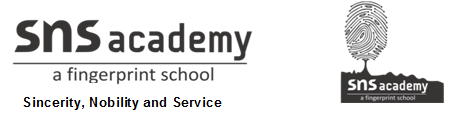 MONTHLY TEST FEBRUARY-2020Name: ____________________________                     Grade:  I Section___                                                                                           Subject: MATHSDate: 21.02.2020 Time:  1 HourI. Choose the correct answers.                        			    10x1=101. A design that gets repeated is called a  ______________a. rupee     b. patterns    c. money2. We always subtract the smaller number from the____________ number.a. lesser      b. small           c.bigger3.________________ is used to buy things.a. Money     b. toys          c.numbers4. 21—5 = __________a.  19           b. 20             c. 165.Money is used in the form of _______________ a. notes and coins     b. food and water       c.eyes and ears6.75  -- 15 ____________a. 50           b. 60          c.707. The pens are arranged as red, green,yellow, red, __________, yellow.a. yellow    b. red       c. green8.Complete the patterns	_______a.	  b. 			c.			9. 30 – 1 = _________a. 28                  b. 27                     c. 2910. Indian currency symbol is _______a. £	b.  		         c.®II. Fill in the blanks.            		                                                   6x1/2=3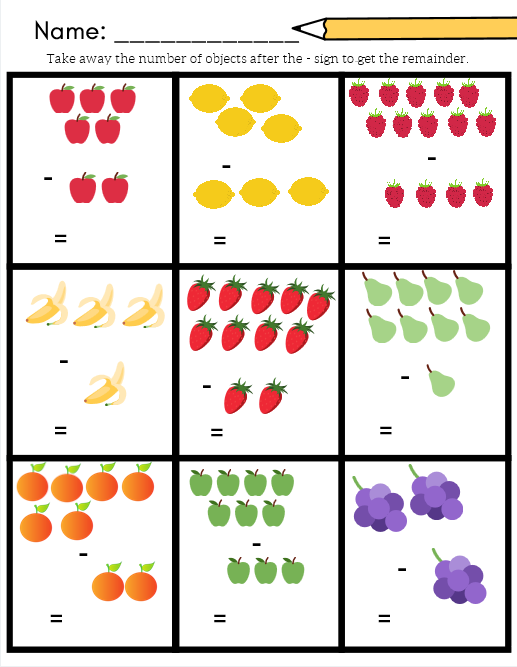 III. Draw the missing picture.						        4x1=4                      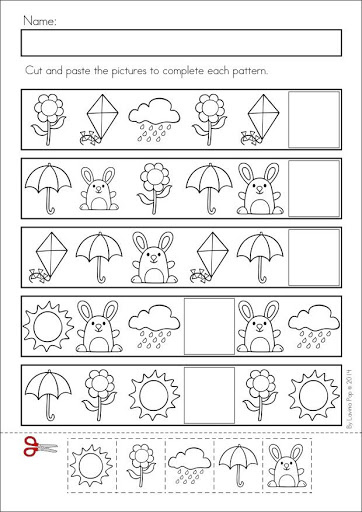 IV. Draw the patterns in the following.					2x 2 ½ =5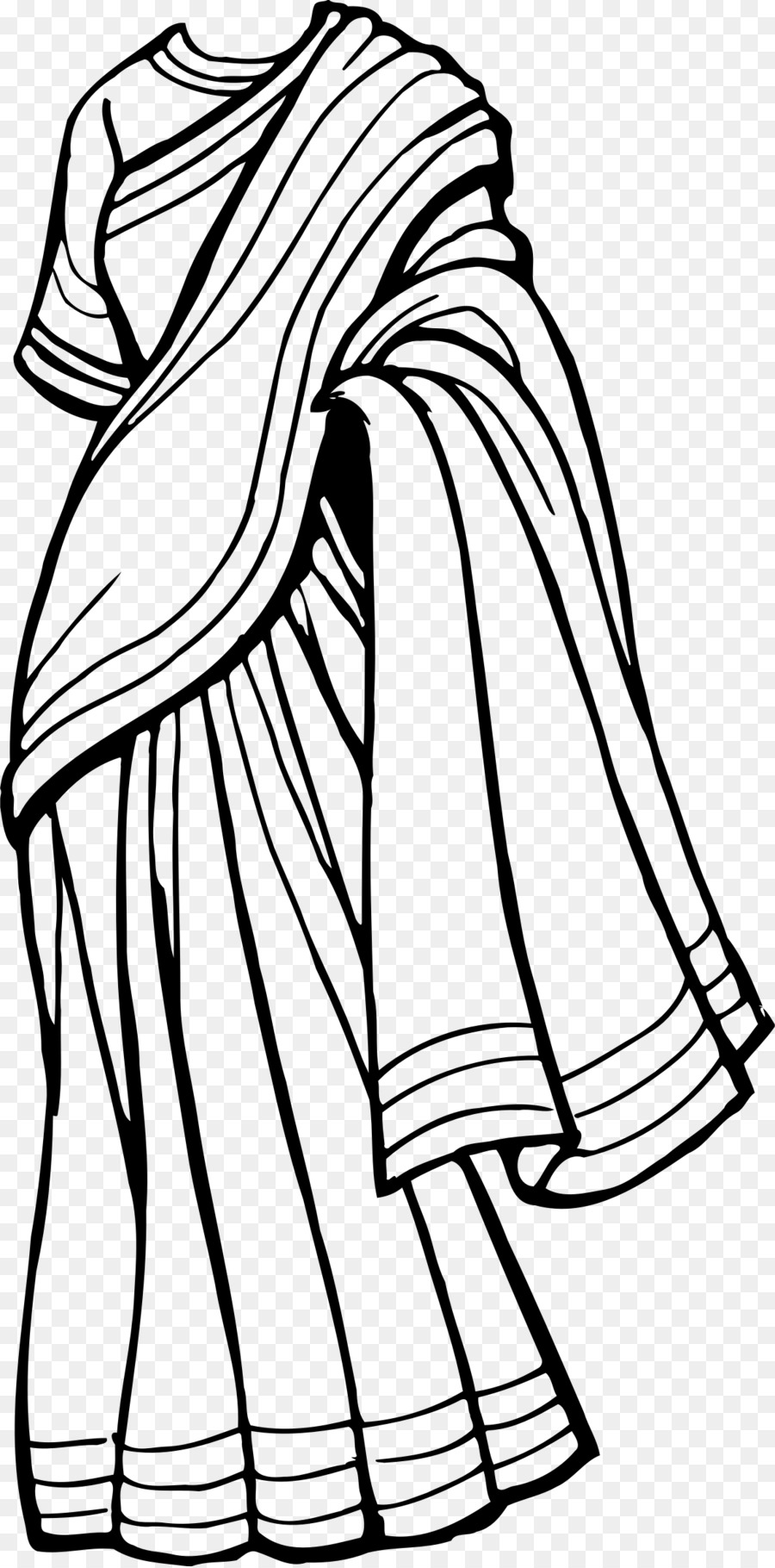 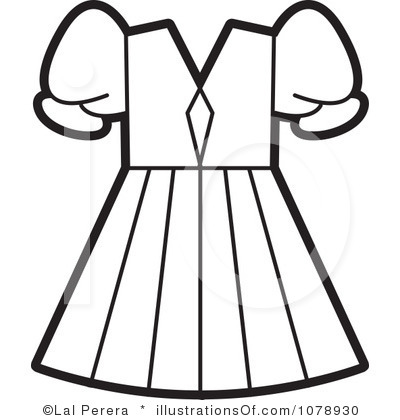 V. Complete the following.							        4x1=411. Rs 10    +   Rs 5        =   _________________12. Rs 20    +   Rs 2        =   _________________13. Rs 100   +   Rs 100   =   _________________ 14. Rs 2	  +   Rs  1      =   _________________VI. Draw the amount using notes and coins.                                   4x1=4Marks obtained:Total:30   5  10     20050